 Притча «Гвозди»Жил - был один очень вспыльчивый и несдержанный молодой человек. И вот однажды его отец дал ему мешочек с гвоздями и наказал каждый раз, когда он не сдержит своего гнева, вбить один гвоздь в столб забора.В первый день в столбе было несколько десятков гвоздей. 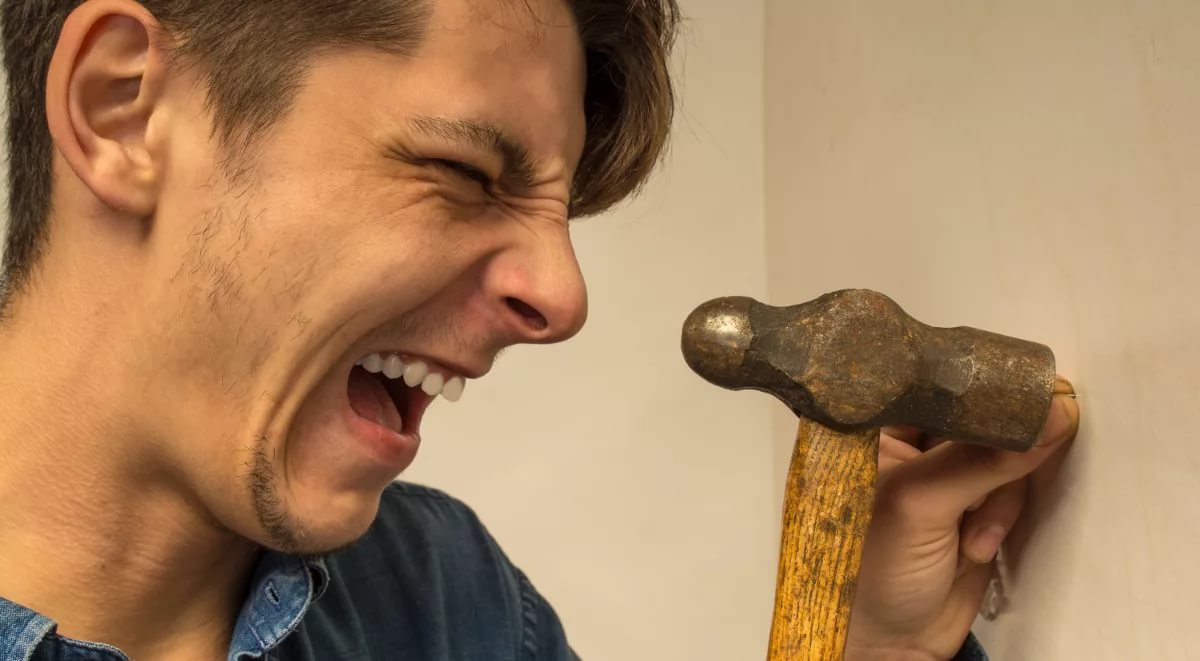 На другой неделе он научился сдерживать свой гнев, и с каждым днем число забиваемых в столб гвоздей стало уменьшаться. Юноша понял, что легче контролировать свой темперамент, чем забивать гвозди. Он рассказал об этом своему отцу, и тот сказал, что с этого дня каждый раз, когда сыну удастся сдержаться, он может вытащить из столба по одному гвоздю. 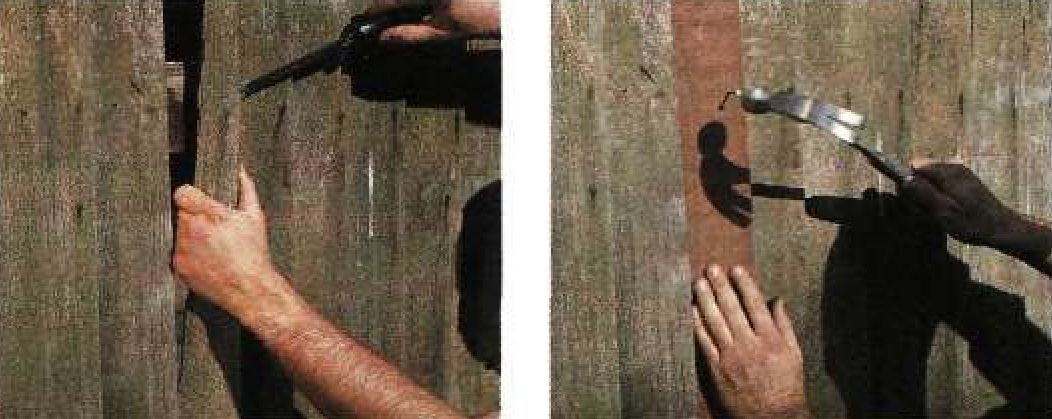 Шло время, и пришел день, когда он мог сообщить отцу о том, что в столбе не осталось ни одного гвоздя. Тогда отец взял сына за руку и подвел к забору:- Ты неплохо справился, но ты видишь, сколько в столбе дыр? Он уже никогда не будет таким, как прежде. Когда ты говоришь человеку что-нибудь злое, у него остается такой же шрам, как и эти дыры. И не важно, сколько раз после этого ты извинишься  - шрам останется.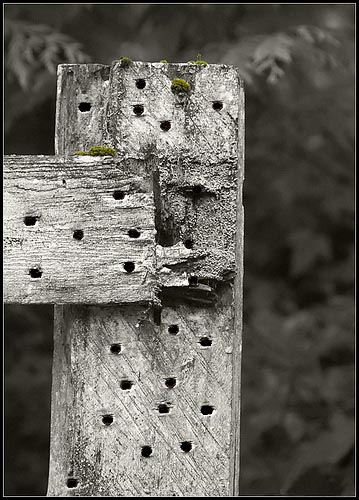 